                                                                                                                                                      Name:                                                                                                      Address:                                                                 Telephone Number:                           Date of Birth:                    /      Gender:  Male:    Female:       Other:                             Race (Demographics) : Caucasian:  Black /African American:   Asian:   Hispanic:     Other:              -Next of Kin:                                                             Address:                                                                 Telephone Number:                       Please Check: Base Rents: $450.00 ( ) $550.00 ( ) $650.00( ) = 32% of income                 Single/One Person:                          Double/Two Persons:                        Single/Disabled:                             Double/Disabled:               INCOME  A. Social Security/Per Month:                                                         B. Pension/Retirement/Per Month:                                                    C. S.S.I/State Supplement/D.S.S. Benefits/Per Month:                                   D. Wages/Per Month:                                                                 E. Interest/Dividends/Per Year:                                                          F. Other Income/If Applicable/Per Year (Including Monetary Gifts):                  Total Income/Yearly:                                                               ASSETS:  A. Checking Account/Cash:                                                           B. Savings Accounts/Money Markets/CD’S/IRA’S:                                    C. Stock/Bond Value:                                                                 D. Home Value/Real Estate:                                                          E. Other:                                                                             LIABILITIES: Present Balance  A. Credit Card:                                                                    Continued:B. Personal Loan/Mortgage Loan:                                                                          1. Have you ever been evicted from a rental unit or committed any fraud in any housing assistance program or been requested to repay money for knowingly misrepresenting information for any such housing programs?List all previous residences within the last 10 years. Please include address, dates of residency, if owned or rented and name and address of landlord: 2. Have you ever been arrested/convicted for any felonious crime or violent criminal activity that has one of the elements of the use, attempted use or threatened use of physical force against a person or property of another? Have you ever been arrested/convicted of any drug related criminal activity, fraud or subjected to a lifetime registration requirement under a state sexual offender registration program:A. Date of Charge:                        B. Nature of Charge:                      C. Disposition/Result:                     D. Non-Applicable:                        3. Name at least three personal references whom are not family members. Please include name, address and relationship:1.                                                                                                              2.                                                                                                              3.                                                                                                            Warning: Title 18, Section 1001 of the United States Code states that a person is guilty of a felony for knowingly and willingly making false or fraudulent statements to any department or agency of the United States. I (we) hereby certify that the above information is complete and accurate. I (we) hereby authorize The Rocky Hill Housing Authority to verify any information regarding rental history, criminal activity which includes obtaining any consumer or investigative reports. I (we) declare under penalty of perjury under the laws of the United States of America and the State of Connecticut that the information contained in this statement of facts is true, accurate and completed.Applicant(s):                                               Witness:                                                    INFORMATION: Home Ownership/Rental A. Mortgage/Rent Per Month:                                   Number of Rooms:                                    B. Annual Taxes:                                           Do You Live with a Family Member:            C. Monthly Rental Amount if heat/hot water included:                                                    STATEMENT OF HEALTH (Please include written statements from doctors if pertinent): Do you need any type of service/accommodation/live in aid:COMMENTS (You wish to make supporting your application):                                                          MISCELLANEOUS:A. Do you own a car/motorcycle/truck/vehicle that you would continue to use at The Rocky Hill Housing Authority (one vehicle per tenant):                                                                                                                           B. Have you applied/resided at other housing authority’s in other towns/states:                                                   C. Do you have a pet/emotional support/service animal:                                                                 REQUIREMENTS: Base Rents: $450.00/$550.00/$650.00=32% of Income (Circle Applicable Affordability)A. Written authorization for background and credit checks (please provide most recent credit report)B. Names/addresses of previous landlordsPlease be advised that any applicant will be deemed incomplete until all required information and/or documents are received by the Executive Director’s office and will not be processed until received. Signature of Applicant(S):   _______________               /                              Date:                           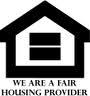 